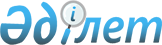 О внесении изменения в решение XXVIII сессии Карагандинского городского маслихата III созыва от 14 марта 2006 года N 4 "Об оказании социальной помощи на проезд на городском общественном транспорте (кроме такси) отдельным категориям граждан города Караганды"
					
			Утративший силу
			
			
		
					Решение VII сессии IV созыва Карагандинского городского маслихата от 31 марта 2008 года N 74. Зарегистрировано управлением юстиции города Караганды Карагандинской области 30 апреля 2008 года N 8-1-71. Прекратило свое действие в связи с истечением срока - (письмо секретаря Карагандинского городского маслихата от 12 мая 2011 года N 2-9/224)      Сноска. Прекратило свое действие в связи с истечением срока - (письмо секретаря Карагандинского городского маслихата от 12.05.2011 N 2-9/224).

      В соответствии со статьей 8 Закона Республики Казахстан "О Республиканском бюджете на 2008 год" от 6 декабря 2007 года, со статьей 11 Закона Республики Казахстан "О социальной защите инвалидов в Республике Казахстан" от 13 апреля 2005 года и пунктом 1 постановления Правительства Республики Казахстан от 19 декабря 2007 года N 1243 "О повышении размеров пенсионных выплат из Государственного центра по выплате пенсий с 1 января 2008 года" Карагандинский городской маслихат РЕШИЛ:



      1. Внести в решение XXVIII сессии Карагандинского городского маслихата III созыва от 14 марта 2006 года N 4 "Об оказании социальной помощи на проезд на городском общественном транспорте (кроме такси) отдельным категориям граждан города Караганды" (зарегистрировано в Реестре государственной регистрации нормативных правовых актов - N 8-1-25, опубликовано в газете "Взгляд на события" N 13 (129) от 5 апреля 2006 года), внесены изменения и дополнения решением N 2 XLV сессии от 31 января 2007 года Карагандинского городского маслихата III созыва "О внесении изменений в решение N 4 XXVIII сессии от 14 марта 2006 года Карагандинского городского маслихата III созыва "Об оказании социальной помощи на проезд на городском общественном транспорте (кроме такси) отдельным категориям граждан города Караганды" (зарегистрировано в Реестре государственной регистрации нормативных правовых актов N 8-1-49, опубликовано в газете "Взгляд на события" N 16 (207) от 16 февраля 2007 года), решением N 20 II сессии от 24 октября 2007 года Карагандинского городского маслихата IV созыва "О внесении дополнений в решение N 4 XXVIII сессии от 14 марта 2006 года III созыва "Об оказании социальной помощи на проезд на городском общественном транспорте (кроме такси) отдельным категориям граждан города Караганды" (зарегистрировано в Реестре государственной регистрации нормативных правовых актов N 8-1-62, опубликовано в газете "Взгляд на события" N 127 (315) от 12 ноября 2007 года) следующее изменение:

      1) в подпункте 1 пункта 1 цифру "10815" заменить на цифру "12821".

      Сноска. Решение Карагандинского городского маслихата N 4 от 14.03.2006 в РЦПИ не поступало.



      2. Контроль за исполнением данного решения возложить на постоянную комиссию по вопросам труда, развития социальной сферы и социальной защиты населения (председатель Аймагамбетов Асхат Канатович).



      3. Настоящее решение вводится в действие по истечении десяти календарных дней после дня первого официального опубликования.      Исполняющий обязанности

      председателя очередной

      VII сессии Карагандинского

      городского маслихата IV созыва,

      секретарь Карагандинского

      городского маслихата                       К. Бексултанов
					© 2012. РГП на ПХВ «Институт законодательства и правовой информации Республики Казахстан» Министерства юстиции Республики Казахстан
				